Effective Family Meeting Worksheets 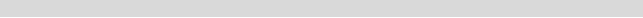 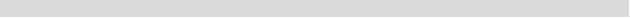 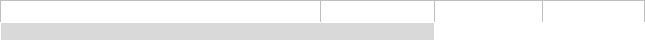 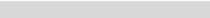 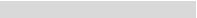 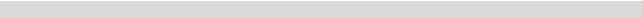 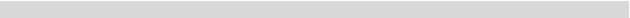 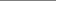 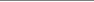 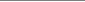 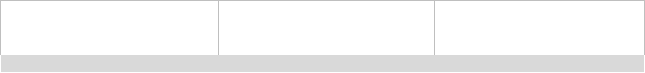 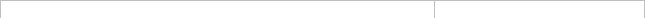 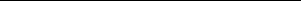 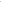 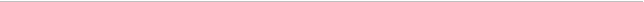 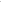 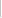 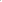 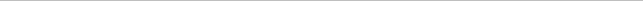 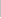 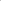 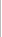 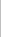 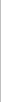 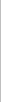 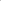 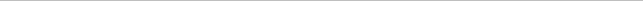 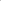 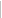 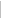 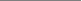 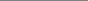 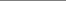 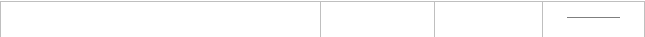 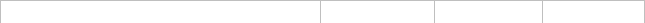 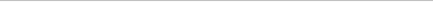 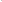 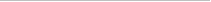 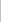 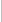 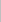 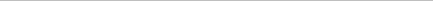 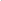 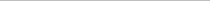 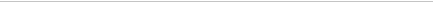 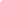 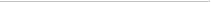 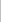 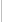 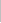 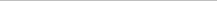 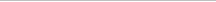 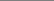 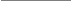 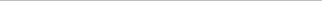 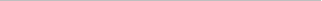 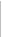 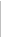 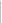 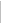 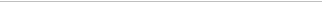 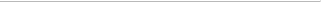 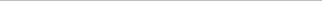 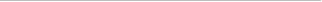 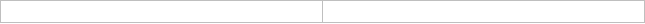 Worksheet A: Planning Outline Family Name/s Why meet? (Objective/s for an upcoming family meeting) 2. 3. What do we want to cover at the meeting? Informational  Discussion Decision Who needs to be included? (Persons to invite) What are their roles? 2. 3. 4. 5. 6. 7. 8. 9. 10. How can we create a safe and productive meeting space? (Ground rules/meeting agreements) 1. 2. 3. 4. 5. 6. Worksheet B: Agenda Format 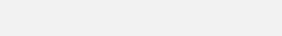 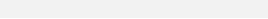 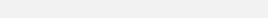 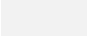 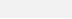 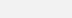 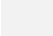 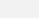 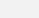 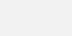 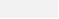 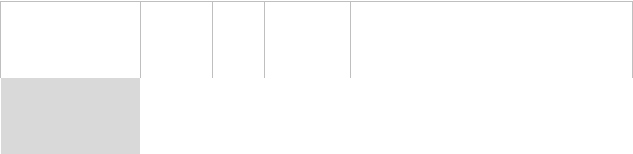 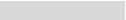 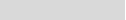 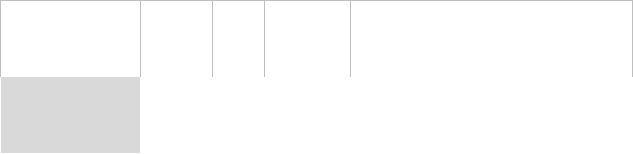 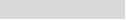 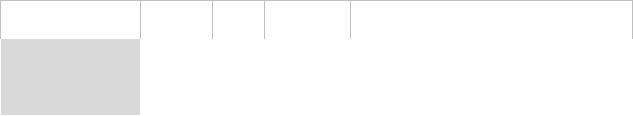 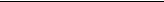 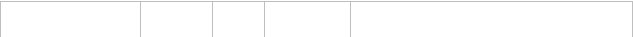 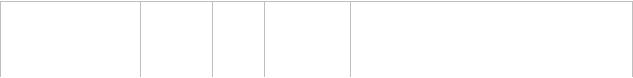 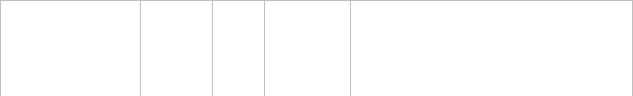 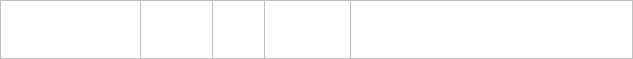 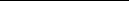 Meeting date & time: Location: Facilitator/s:      Agenda planner/s:                                                           PROPOSED AGENDA Minutes Start Lead Notes  time person/s Activity? Expected outcome? Opening & 
Objectives for the meeting Review objectives, agenda, &  meeting 
agreements. Break / meal *Take breaks every 90 minutes. Review action 
items Define & record all action items. 
Define next meeting and roles. Close Can include appreciations/family 
rituals. NEXT MEETING Date & time: Location: Facilitator/s:      Agenda planner/s:   Other roles:                                                         Worksheet C: Proposal Format 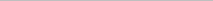 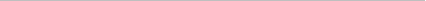 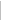 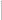 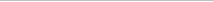 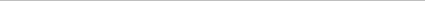 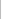 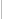 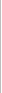 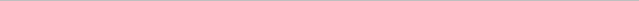 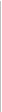 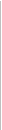 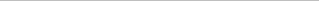 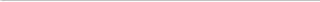 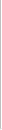 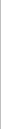 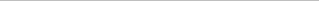 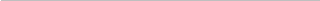 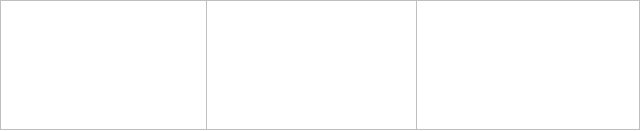 Proposal title Action requested Lead person/s Scheduled for discussion Scheduled for decision Summary Background Rationale Opportunities to generate resources  Resources needs  Action items to follow Possible benefits Potential difficulties Alternatives 